ПРАВИТЕЛЬСТВО РЕСПУБЛИКИ КАРЕЛИЯРАСПОРЯЖЕНИЕот 18 апреля 2005 г. N 96р-ПУтвердить прилагаемый новый состав Координационного совета по охране труда при Правительстве Республики Карелия, образованного постановлением Правительства Республики Карелия от 3 апреля 2000 года N 94-П "О Координационном совете по охране труда при Правительстве Республики Карелия" (Собрание законодательства Республики Карелия, 2000, N 4, ст. 617; N 6, ст. 896; 2001, N 1, ст. 78; N 9, ст. 219; 2002, N 1, ст. 61; N 9, ст. 1165; 2003, N 5, ст. 573).Глава Республики КарелияС.Л.КАТАНАНДОВУтвержденраспоряжениемПравительства Республики Карелияот 18 апреля 2005 года N 96р-ПСОСТАВКООРДИНАЦИОННОГО СОВЕТА ПО ОХРАНЕ ТРУДАПРИ ПРАВИТЕЛЬСТВЕ РЕСПУБЛИКИ КАРЕЛИЯ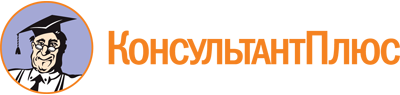 Распоряжение Правительства РК от 18.04.2005 N 96р-П
(ред. от 24.03.2023)
<Об утверждении состава Координационного совета по охране труда при Правительстве Республики Карелия>Документ предоставлен КонсультантПлюс

www.consultant.ru

Дата сохранения: 21.09.2023
 Список изменяющих документов(в ред. Распоряжений Правительства РКот 25.04.2006 N 114р-П, от 03.07.2006 N 180р-П, от 09.07.2007 N 246р-П,от 07.04.2008 N 144р-П, от 01.09.2008 N 359р-П, от 30.06.2009 N 231р-П,от 07.12.2009 N 499р-П, от 25.05.2010 N 221р-П, от 23.11.2010 N 531р-П,от 18.02.2011 N 74р-П, от 23.08.2011 N 466р-П, от 29.10.2012 N 652р-П,от 24.03.2017 N 167р-П, от 01.02.2018 N 66р-П, от 25.03.2021 N 229р-П,от 07.10.2022 N 920р-П, от 24.03.2023 N 260р-П)Список изменяющих документов(в ред. Распоряжений Правительства РКот 24.03.2017 N 167р-П, от 01.02.2018 N 66р-П, от 25.03.2021 N 229р-П,от 07.10.2022 N 920р-П, от 24.03.2023 N 260р-П)Фролова Е.Е.-начальник Управления труда и занятости Республики Карелия, председатель Координационного советаКушнерова Н.Н.-заместитель Начальника Управления труда и занятости Республики Карелия, заместитель председателя Координационного советаДерюжина С.В.-ведущий специалист Управления труда и занятости Республики Карелия, секретарь Координационного советаБалашов Д.Л.-председатель правления регионального отделения в Республике Карелия Общероссийской общественной организации "Всероссийское объединение специалистов по охране труда" (по согласованию)Виноградов А.А.-член правления Регионального объединения работодателей Республики Карелия "Союз промышленников и предпринимателей (работодателей) Республики Карелия" (по согласованию)Григорьева Е.И.-координатор Карельской региональной общественной организации содействия защите здоровья работающего населения и организации безопасных условий труда "Труд и здоровье" (по согласованию)Ермакова Ю.В.-управляющий Отделением Фонда пенсионного и социального страхования Российской Федерации по Республике Карелия (по согласованию)Ермолинский А.М.-начальник отделения федеральной противопожарной службы Государственной противопожарной службы по работе с личным составом по вопросам техники безопасности охраны труда Главного управления Министерства Российской Федерации по делам гражданской обороны, чрезвычайным ситуациям и ликвидации последствий стихийных бедствий по Республике Карелия (по согласованию)Зыкова А.Н.-заместитель начальника отдела санитарного надзора Управления Федеральной службы по надзору в сфере защиты прав потребителей и благополучия человека по Республике Карелия (по согласованию)Крылова Е.Е.-заведующая республиканским центром профпатологии государственного бюджетного учреждения здравоохранения Республики Карелия "Республиканская больница им. В.А. Баранова"Смирнова Т.Н.-ведущий специалист Управления труда и занятости Республики КарелияПахомов А.В.-заместитель председателя Союза организаций профсоюзов в Республике Карелия (по согласованию)Руотцелайнен О.В.-первый заместитель Министра здравоохранения Республики КарелияРыжих М.А.-заместитель начальника отдела Управления труда и занятости Республики КарелияСергеева О.А.-начальник отдела Управления труда и занятости Республики КарелияСуворова Л.В.-заместитель председателя Комитета по здравоохранению и социальной политике Законодательного Собрания Республики Карелия (по согласованию)Черечукина Т.В.-руководитель Государственной инспекции труда в Республике Карелия - главный государственный инспектор труда в Республике Карелия (по согласованию)